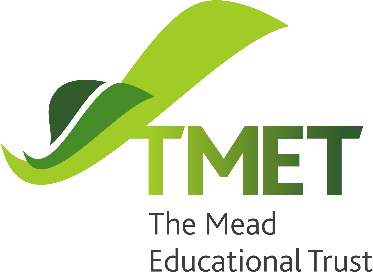 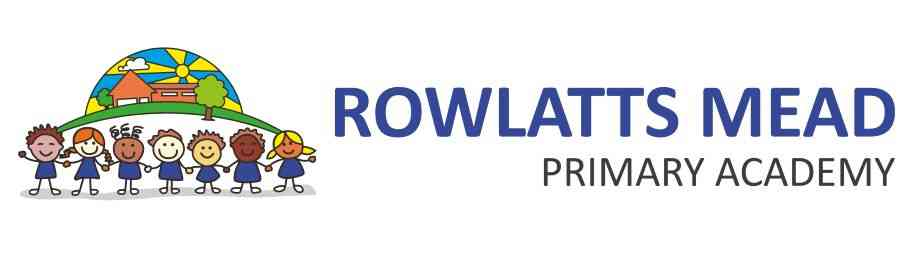 Health and Safety PolicyPolicy Monitoring, Evaluation and Review This policy is effective for all academies within The Mead Educational Trust, the Teaching School, the SCITT and all other activities under the control of the Trust and reporting to the Trust Board.HEALTH AND SAFETY POLICY Monitoring, Evaluation and Review The policy will be promoted and implemented throughout The Mead Educational Trust. The Board will review the policy once every 2 years unless there are significant changes in the interim period. Health and safety is integral to the service we provide and is the responsibility of employees at all levels. As a multi-academy trust we strive to provide high quality education for all our students and pupils through a committed and motivated workforce. We recognise that effective health and safety management is essential to make this happen.The Mead Educational Trust is committed to the following principles:developing a culture that is not risk averse but understands that risks must be effectively managed.ensuring that students, pupils, employees, parents/carers and members of the public are properly protected.empowering staff to sensibly manage health and safety in their working environment.ensuring that those who create risks manage them responsibly and the failure to manage risk responsibly is likely to lead to robust action; and,educating individuals to understand that although they have a right to protection, they also have to exercise personal responsibility.We aspire to achieve in each of the schools, as part of the Trust, an environment where everyone can fulfill their potential free from work-related ill health or injury. This includes our employees, pupils, parents/carers and visitors and any others who may be affected by our work activities.We are also committed to taking all reasonable steps to prevent injury and ill health by:providing safe and healthy working conditions, equipment and procedures;ensuring that there is an effective management structure in place to adequately control the risks to health and safety arising from our activities;ensuring that our employees are competent to do their work by providing them with adequate information, instruction, training and supervision;consulting with employee safety representatives on matters affecting our employees’ health, safety and welfare.complying with all relevant health and safety legislation’.The Chief Executive Officer and the Board of Trustees collectively and individually accept their role in proactively leading and managing on health, safety and welfare.We wish to take a proactive approach, aiming for continuous improvement in the management of health, safety and welfare.The operation of this policy will be subject to continuous monitoring and improvement and this statement reviewed every two years.A signed copy of this policy can be found on The Mead Educational Trusts website. A link to the policy can be found here. ROWLATTS MEADGeneral Statement on Health and Safety PolicyThe aim of Rowlatts Mead is to provide a safe and healthy working and learning environment for staff, pupils and visitors. The school believes that the prevention of accidents, injury or loss is essential to the effective operation of the and is part of the education of its students.The School acknowledges the provisions of the Health and Safety at Work etc. Act 1974 and in particular the duty of every ‘employer’ (see 2) to conduct their business in such a way as to ensure, so far as is reasonably practicable, that persons who are and also persons who are not in their employment, but who may be affected by it, are not exposed to unacceptable risks to their health and safety. The School accepts that it has a responsibility to take all reasonably practicable steps to ensure the health, safety and welfare of staff and others.The arrangements outlined in this policy and the various other safety provisions made by the School cannot in themselves prevent accidents or ensure safe and healthy working conditions. This can only be achieved through the adoption of safe methods of work and good practice by every individual. The School will take all reasonable steps to identify and reduce hazards to a minimum but all staff and students must appreciate that their own safety and that of others also depends upon their individual conduct and vigilance while on School premises, or while taking part in School sponsored activities.The Trust will review this policy statement every two years and update, modify or amend it as considered necessary to ensure the health, safety and welfare of staff and students.The Employer as The Mead Educational Trust The ‘Employer’ is The Mead Educational Trust (TMET)The Health & Safety at Work etc. Act 1974 places duties on employers to safeguard, as far as is reasonably practicable, the health, safety and welfare of their employees and the health and safety of other persons who may be affected by their work activities, such as students and visitors. Employers also have additional duties under other legislation such as, for example, The Control of Substances Hazardous to Health and School Teachers Pay and Conditions (work life balance).The Business/Academy Manager of Rowlatts mead will implement relevant health & safety enactments, policies, codes of practice/guidelines and operate effective safety management systems for all activities on the site that they manage. (See 9 re: Hirers, contractors and others)For the purposes of health & safety management, Principals are deemed to be Key Managers.Responsibilities/Duties of the TMET Trust BoardThe Trust Board will adopt and maintain an effective Trust-wide template Health and Safety policy and ensure adequacy of health and safety practice throughout TMET.Responsibilities/Duties of the Academy Council The academy council (AC) is responsible for monitoring compliance with statutory requirements, with the Health and Safety policy, and the impact of operational arrangements at the school. Health and safety will feature as a standing item at AC meetings where the effectiveness of the health and safety policy and procedures will be monitored. The AC will also appoint an Academy Councilor to participate in a Health and Safety visit to the school each year, and report back to the AC.Reports on health and safety will be received from the Principal and any of the following as   appropriate:The Local Authority’s Health and Safety Adviser (new initiatives/local advice).The Business and Operations ManagerAcademy ManagerTrust Estates Lead The Estates and Compliance ManagerThe Mead Educational Trust (TMET) Director of Governance The School staff health and safety forum.Union safety representatives.The School nurse or doctor.The AC will ensure the following health and safety reports:Information to parents via the minutes of normal meetings and/or regular newsletters (to inform them of relevant issues or changes)On other occasions, as appropriate, and in response to specific concernsResponsibilities/Duties of the TMET Executive TeamThe Executive Team will, so far as is reasonably practicable, ensure:Each school employs one or more competent members of staff to assist the AC and the Principal in the undertaking of measures needed to comply with the requirements and prohibitions imposed by or under the relevant statutory provisions as detailed at Regulation 7 in the Management of Health and Safety at Work Regulations 1999 and the Trust’s Scheme of Delegation 2016Adequate allocation of resources, including time, for work and activities with implications for health and safety to take place. A safe environment for staff, students, contractors, hirers and visitors to go about their various activities. Adequate and appropriate welfare facilities. Necessary safety and protective equipment and clothing. Safe plant, equipment and systems of work. Safe arrangements for the handling, storage and transport of articles and hazardous substances. Adequate information, training, instruction and supervision so that all staff and students can perform their activities in a safe and healthy manner. The opportunity for all staff to receive health and safety training appropriate to their duties and responsibilities. This should be given before an employee commences any relevant work.  Wherever training is required by statute, or considered necessary for the safety of staff, students and others, the Principal will ensure that such training is provided. Students will receive such training as is considered appropriate to School-related activities that they carry out.  Records will be kept of all training. Staff and student training will be annually updated.Ensure that the management structure detailed in the diagram (see 9) is documented, implemented and effectiveThe Executive Team, so far as is reasonably practicable and in consultation with the Principal, will: Make itself familiar with the requirements of the Health and Safety at Work etc. Act 1974 and any other health and safety legislation and codes of practice that are relevant to the work of the School, in particular the Management of Health and Safety at Work Regulations 1999.Identify and evaluate risk control measures in order to select the most appropriate means of minimising risks to staff, students and others. Set standards and ensure responsibility is assigned for: Reporting accidents.Recording and investigating accidents.Establishing and participating in the School staff health and safety forum Reviewing risk assessments, especially with regard to:Potential accidents.Health hazards.School sponsored on and off-site activities.Students and their behaviour.Monitoring adherence to health and safety standards.Reviewing documentation and distributing information from the Local Authority etc.Carrying out inspections.Providing health and safety training.Providing first-aid.Dealing with emergencies.Supervising storage facilities.Dealing with waste disposal.Monitoring housekeeping standards.Dealing with complaints on health and safety.Purchasing and maintaining equipment.Testing of plant and equipment to ensure it is safe. Carrying out minor repairs to doors, fences, windows etc.Organizing security and fire protection arrangements.Implementing risk control measures.So far as is reasonably practicable, the Executive Team, through the principal, as Key Manager, will make arrangements for all staff, including temporary and voluntary staff and helpers, to receive a copy of this policy and comprehensive information on:All other relevant health and safety matters.The instruction and training that will be given to all employees so that they may carry out their duties in a safe manner without placing themselves or others at risk.Where the Executive Team delegates responsibility for carrying out a particular health and safety function to an employee, they must ensure that the person is aware of the duty, knows how he/she is expected to perform it, and is provided with any necessary information, instruction, training and supervision and resources (including time). In addition, suitable measures for monitoring performance standards must be put in place.The Executive Team are directly responsible for safety management/compliance during lettings and ensuring that premises, equipment and substances are safe and without risk to health.Where the Executive Team award contracts such as cleaning, catering services and building works, etc. they must give proper consideration to the health and safety aspects before the tendering of any such contract takes place and they must satisfy themselves that successful contractors comply with all relevant safety legislation. Responsibilities/Duties of the Principal As well as having the general responsibilities/duties of all members of staff (see 5 and 6), the Principal, as Key Manager, also has responsibility for ensuring that the requirements of all relevant legislation, codes of practice and guidelines are met in full at all times.The health and safety of pupils, staff and others through the effective implementation of appropriate policies and procedures both on and of the School site. The Principal will be responsible for the day to day maintenance and development of safe working practices and conditions for teaching staff, support staff, pupils/students, visitors and any other person using the premises or engaged in activities sponsored by, or on behalf of the school. He/she will take reasonable, practicable steps to achieve this and assign clear safety functions to other members of staff as appropriate.In particular, the Principal will, so far as is reasonably practicable:Be aware of and ensure compliance with the requirements of the Health and Safety at Work etc. Act 1974 and any other health and safety legislation and codes of practice relevant to the work of the school.Ensure that statutory health and safety notices are displayed in appropriate locations within the establishment.Implement this policy with regard to themselves and others, including the carrying out and documentation of hazard identification, risk assessments and suitable control measures – identified in a suitable health and safety action plan.Ensure that all staff, including those with delegated health and safety responsibilities, understand and fulfil their obligations for the day-to-day implementation of the safety policy, including the carrying out and documentation of hazard identification, risk assessments and suitable control measures.Ensure that adequate provision is made for employee consultation on matters regarding health and safety.Discuss health and safety matters with the Leicester City Council Health and Safety Team, the Trust Executive Team, the AC, the School staff health and safety forum and with other staff as appropriate, and seek advice on such matters as necessary from the most appropriate source.Ensure that their decisions reflect the health and safety intentions articulated in the health and safety policy. Ensure, at all times, the health, safety and welfare of staff, students and others via the provision of safe working conditions, systems of work, practices and procedures.Ensure that all tools, machinery, plant and equipment is fit for purpose, adequately installed, guarded and appropriately used.Ensure that all tools, machinery, plant and equipment receive planned maintenance when required.Ensure that all substances provided within the School are handled, stored and used in the manner prescribed by the supplier and in accordance with their own or an appropriate hazard identification and risk assessment.Ensure that appropriate protective clothing and equipment is provided and used whenever necessary.Identify the training needs of staff and students and make recommendations to the AC on resource implications of meeting such needs.Ensure that all employees are trained and competent to undertake their work safely, are aware of their own limitations and know they must not undertake any task unless they have been trained, are competent and are confident they can carry out the task safely in the conditions that prevail.Ensure that adequate instruction and supervision are provided for students as required.Ensure that sufficient first aid cover and facilities are provided.Collate accident information and, when necessary, carry out accident and incident investigations.Ensure that emergency procedures including those for fire are in place, known, tested regularly and that any necessary revisions are made and disseminated.Encourage staff, students and others to promote and achieve high standards of health and safety and suggest improvements and ways and means of reducing risks.Monitor the standard of health and safety throughout the School, including all School based activities by:Ensuring that annual inspections of the premises are carried out and any deficiencies identified are rectified promptly. Please see matrix below.Carrying out annual audit and review of the safety management systems that are in place. Monitor the effectiveness of the implementation of this policy and submit a termly report to the AC on health and safety matters.Responsibilities/Duties of Other Managers (e.g. heads of faculty, curriculum leaders, lead teacher, facilities management etc.) As well as having the general responsibilities/duties of all members of staff (see 6), managers will be directly responsible to the Principal, or the member of staff nominated by them for the implementation and operation of the health and safety policy in their relevant departments and areas of responsibility.The Business and Operations Manager/Estates and Compliance Manager will implement fully integrated Health and Safety policies and practice in consultation with the school, Executive Team, AC, Local Authority and relevant statutory bodies to ensure that the service complies and conforms to statutory legalisation, industry practice etc. as detailed in the service specification.All managers of staff will, so far as is reasonably practicable:Make themselves familiar and ensure compliance with the requirements of the Health and Safety at Work etc. Act 1974 and any other health and safety legislation and codes of practice relevant to the work of the school and also their area of responsibility.In particular be familiar with and take a direct interest in this health and safety policy and in helping other members of staff, students and others to comply with its requirements.As part of their day to day work all managers will ensure that:Safe methods of work exist and are implemented throughout their department/area of responsibility.Health and safety regulations, rules, procedures and codes of practice are being applied effectively.	All health and safety information is communicated to the relevant persons.They themselves and others for whom they have direct responsibility take part in health and safety training as appropriate.Staff, students and others under their management are instructed in safe working practices and adequate supervision is provided at all times.Daily, weekly, monthly safety inspections are made of their area of responsibility and recorded and corrective action is taken where necessary to ensure the health and safety of staff, students and others.They carry out/are aware of hazard identification and risk assessments as appropriate for their area of work.All tools, machinery, plant and equipment in the faculty/area in which they work are adequately guarded and are in good and safe working order.All reasonably practicable steps are taken to prevent the unauthorised and improper use of all tools, machinery, plant and equipment in the department/area in which they work.Appropriate protective clothing and equipment, first-aid and fire appliances are provided and are readily available.Toxic, hazardous and highly flammable substances in the faculty area in which they work are the subject of a written risk assessment, and are correctly used, stored and labelled.All health and safety signs meet the statutory requirements (e.g. Safety Signs and Signal Regulations) and are displayed in appropriate locations.They monitor the standard of health and safety throughout the faculty/area in which they work, encourage staff, students and others to promote and achieve high standards of health and safety and suggest improvements and ways and means of reducing risks. They report, as appropriate, any health and safety concerns to the Principal, Line Manager or safety representative.Responsibilities/Duties of All StaffAll staff will make themselves familiar and ensure compliance with the requirements of the Health and Safety at Work etc. Act 1974 and any other health and safety legislation and codes of practice relevant to the work of the School and also the particular area in which they work. They will, so far as is reasonably practicable:Be familiar with this health and safety policy and all safety arrangements including those for fire, first aid and other emergencies as laid down by the AC.Ensure that health and safety regulations, rules, routines and procedures are being applied effectively. Carry out/be aware of hazard identification and risk assessments as appropriate for their area of work.Take part in health and safety training as required.Inform their manager if there is any reason they are unable to perform any task without undue risk (e.g. illness, incapacity, etc.). Only undertake tasks for which they have been trained and are competent or confident of undertaking safely. If they are in any doubt they must seek further advice.Take reasonable care of their own health and safety and that of any other persons (staff, students, visitors, etc.) who may be affected by their acts or omissions at work.Co-operate fully, as a legal duty, with their employer on health and safety matters, including following safe systems of work and not interfering with or misusing anything provided for their health, safety or welfare.Ensure that all tools, plant, machinery and equipment are adequately guarded, are in good and safe working order and are not used by unauthorised persons or in an improper manner.Ensure that toxic, hazardous and highly flammable substances are correctly used, stored and labelled in accordance with their written risk assessment.Use the correct equipment and tools for the job and any protective equipment, protective clothing or safety devices that may be supplied.Report any defects that they observe in the premises, plant, equipment and facilities and take action to ensure no one is put at risk.Report all accidents and near misses immediately, whether injury is sustained or not, using the   appropriate procedure, and recording these events on an Accident Report form.Report any medical or physical condition which adversely affects their ability to conduct their work in a   safe and healthy manner to their line manager.Where an imminent and significant risk to a person’s health or safety exists, the activity being undertaken should be stopped and the line manager must be contacted immediately (as soon as safe to do so).Promote and achieve high standards of health and safety and suggest improvements and ways and means of reducing risks. Health and Safety Reporting/Communication Arrangements Staff Consultative Arrangements Employers must consult employees on matters that may affect their health and safety. This can be achieved by establishing an School staff health and safety forum.The main function of a staff health and safety forum is to consult with employees on health and safety matters that may affect them, formulate and encourage implementation of health and safety arrangements and bring to light deficiencies in health and safety which arise, with a view to resolving them and to review measures taken to ensure the health & safety of employees. This is often done by analysing accident figures, monitoring safety arrangements and making appropriate safety recommendations to the employer.Employees have a legal right to be consulted about health & safety matters and can make significant contributions towards achieving safe conditions at work. The Safety Representatives and Safety Committee Regulations, 1977 state that a recognized trade union may appoint safety representatives at a workplace where it has one or more members. Under the Health & Safety at Work etc. Act, an employer has a legal obligation to set up a safety committee if requested to do so by two or more safety representatives.Representation on this forum will cover all appropriate areas of work or special hazards.  As a group, the nominated safety representatives of each accredited trade union or staff association will be entitled to a place on the forum and shall decide amongst themselves which individuals should sit on the committee.The staff health and safety forum will report to the Principal, via the Site Manger as appropriate.Functions of Staff Health and Safety Forum To assist in the development of safety rules and safe systems of work.To assist in the identification of hazards.To receive, monitor and analyse accident statistics and trends and make recommendations for corrective action as appropriate.To receive and examine safety audit reports.To consider the introduction of new or revised safe systems of work.To consider the implications with regard to health and safety of the introduction of new technologies into the workplace.To instigate and promote health and safety awareness campaigns.To assist in checking that the declared health and safety policy is fulfilled.To receive and act upon reports from the Health & Safety Executive.To consider reports from safety representatives.To assist in the identification of safety training requirements.To monitor the effectiveness of safety training.Functions of Safety Representatives To attend staff health and safety forum meetings.To investigate health and safety complaints by employees.To investigate accidents, potential hazards and dangerous occurrences at the workplace.To make representatives to the employer on matters arising from the above.To carry out immediate formal inspections of the workplace and inspections following accidents.To represent employees.To receive health & safety information from the Principal / TMET/ AC or Local Authority Health and Safety TeamInformation and facilities for Safety Representatives Safety representatives are entitled to the following safety information:Records of accidents, notifiable diseases, and dangerous occurrences.Results of any health & safety tests or measurements in the workplace.Information on articles/ substances used at work.Technical information about health & safety hazards.Information about proposed changes which may affect health & safety of employees/ students/visitors.Except where:The information is specific to an individual and without their consent.Any disclosure which would, for reasons other than its effect on health, safety, or welfare at work, cause substantial injury to the employers undertaking.The information is obtained by the employer for the purpose of bringing, prosecuting, or defending any legal proceedings. Safety representatives are entitled to reasonable time off work with pay to carry out their duties and for training. Training is not, however the responsibility of the employer but of relevant Unions or Professional Associations.Safety representatives are entitled to reasonable facilities to allow them to carry out their function, including facilities to meet and discuss issues.Safety representatives are allowed to carry out an inspection of the workplace(s) that they represent subject to giving the employer reasonable notice and providing the last inspection (of that part of the workplace) was not carried out in the previous three months; and may carry out more frequent inspections by agreement with the employer.Hirers, Contractors and Others When the premises are used for purposes not under the direction of the principal then, the principal person in charge of the activities for which the premises are in use will have responsibility for safe practices as indicated in the Responsibilities/Duties of the Principal (See 4).The TMET Executive Team notes its residual responsibility for the control of premises and will take all reasonable steps to ensure that such persons detailed above comply with the terms of this Policy.The principal or their designated representative will seek to ensure that hirers, contractors and others who use the School premises conduct themselves and carry out their operation in such a manner that all statutory and advisory safety requirements are met at all times. When the premises or facilities are being used out of normal School hours for an activity then, for the purposes of this policy, the organiser of that activity, even if an employee will be treated as a hirer and comply with the requirements of this section.When the premises are hired to persons outside the ‘employ’ TMET, it will be a condition for all hirers and others using the premises or facilities, that they are familiar with this policy, that they comply with all safety directives of the Trust and that they do not, without the prior consent of the principle:Introduce equipment for use on the School premisesAlter fixed installationsRemove fire and safety notices or equipmentTake any action that may create hazards for any persons using the premisesHirers must:Comply with all School policies as described in the letting agreement (e.g. in relation to smoking, substance abuse, alcohol, etc.)Not exceed the capacity figures detailed on any lettings documentation       Contractors must:All contractors who work on the premises are required to ensure safe working practices by their own employees under the provisions of the Health and Safety at Work etc. Act 1974 and must pay due regard to the safety of all persons using the premises in the accordance with this Act.All contractors must sign the contractor’s folder and read  the local asbestos management plan (LAMPS) if applicableAll contractors must read and return signed contractor assurance documentAll contractors must supply risk assessments and method statements for all works being carried out.The principal will draw the attention of all users of the premises (including hirers and contractors) to Section 8 of the Health and Safety at Work etc. Act 1974, which states that no person shall intentionally or recklessly interfere with, or misuse, anything which is provided in the interest of health, safety or welfare in pursuance of any of the relevant statutory provisions.Risk AssessmentAs Key Manager, the Principal, with the Trust Executive Team, will ensure that annual written risk assessments are undertaken of premises, methods of work and all school sponsored activities. These must be reviewed following changes in circumstances, personnel or in accordance with agreed timetables.  The school requires a regular programme of planned assessments to be completed. In high-risk areas such as laboratories, workshops, gymnasiums, etc., risk assessments for the areas should be reviewed annually unless otherwise documented. In other activity areas, establishments should review risk assessments on an annual basis.Written risk assessments must be completed on a 5 x 5 risk rating matrix and will identify significant defects and deficiencies together with the necessary remedial action or risk control measures.Emergency PlansAs Key Manager, the Principal, with the Trust Executive Team, will ensure that an emergency plan is prepared to cover all foreseeable major incidents that could put the occupants or users of the School at risk.In undertaking this work Key Managers will have regard to the Crisis Line and Snow Line procedures published by the Local Authority.The school plan will indicate the actions to be taken in the event of a major incident so that everything possible is done to:Save lives.Prevent injury.Minimise loss.This sequence will determine the priority of local emergency plan responsesThe school emergency plan will include arrangements for:Contacting emergency services.Informing parents/guardians.Dealing with the media.The plans will be agreed by the Executive Team and any necessary actions will be rehearsed annually by staff and students. First Aid 	School adopts Leicester City Council’s First Aid at Work Management Standard as recommended by the Leicester City Council Health and Safety TeamThe arrangements for first-aid provision will be adequate to cope with all foreseeable incidents.The number of designated first-aiders will not, at any time, be less than the number required by law. This is determined by risk assessment.Designated staff will be given such training in first-aid techniques as is required to give them an appropriate level of competence.  Each first-aider will have access to a first aid kit and be responsible for liaising with the Team Leader: Inclusion/First Aider to ensure it is kept fully stocked and up to date. They must take care to ensure that when items are discarded, they are discarded safely.The Principal is responsible for ensuring that a sufficient back-up stock is held on site.Notices will be displayed in prominent locations throughout the establishment identifying how to summon first aid in an emergency, who the first aiders are and their contact and location details. All first-aid signs and containers must be identified by a white cross on a green background.First-aid kits must also be held at various locations throughout the school as determined by risk assessment (e.g. laboratories, gymnasiums, workshops, playgrounds, sports fields, etc.). A written record will be kept of all first aid administered either on the school premises or as part of an school related activity.Adequate and appropriate first-aid provision will form part of the arrangements for out of hours activities at the school for which it is responsible, and also all out of school activities.There is no mandatory list of items that should be included in a first aid container. The contents will be the HSE suggested minimum, plus items identified during the risk assessment of first-aid needs. APPENDIX 1 – Health and Safety ProceduresAdministration of MedicinesThe administration of medicines by staff remains a voluntary activity. Employees who volunteer to assist with any form of medical procedure are acting within the scope of their employment and are indemnified by TMET against any legal action over an allegation of negligence, provided they act responsibly and to the best of their ability within the confines of the current guidance and any specified training that has been provided. Each school will have their own administering medicines policy. Accident and Incident ReportingAll accidents must be reported immediately to the Site Manager and Academy Manager and recorded in the Accident Book. Accidents and dangerous occurrences on site must be thoroughly investigated by the Site Manager and Academy Manager to establish the cause and any actions required to eliminate or minimise the risk of reoccurrence. Under the Reporting of Injuries, Diseases and Dangerous Occurrences Regulations 1995 (RIDDOR), reportable accidents and dangerous occurrences must be reported electronically to the Local Authority Health and Safety Team.as soon as possible.External Trips & VisitsThe School follows the Leicester City Council Health and Safety Team procedures on School trips and visits, as given in Health and Safety ‘safety management standards. Lone WorkingLone working issues will be considered as part of an overall risk assessment of a job role or activity. However, where lone working has not been considered as part of other risk assessments, a specific risk assessment must be carried out. Each School should – Risk asses those tasks, document a procedure to state how they will maintain effective supervision for those lone working tasks which should include emergency response arrangements if contact with lone workers is lost.  Identify what level of training you require lone workers to have. Identifying equipment that is to be used.Evacuation of People with DisabilitiesThe safe and effective evacuation of staff, students and visitors with disabilities is paramount. Staff and students with disabilities (including temporary ones) are required to be individually risk assessed in order that an appropriate Personal Emergency Evacuation Plan can be in place, detailing arrangements for evacuation and designated refuge places.General arrangements are in place for visitors with disabilities. These include ensuring that the venue for the meeting is appropriate and that exit routes are easily accessible.Working TimeThe Working Time Regulations 1998 state that employees do not have to work more than 48 hours a week on average over a 17-week period. The limit specified shall not apply in relation to an employee who has agreed with his employer in writing that it should not apply in his case, provided that the employer complies with the requirements of the working time regulations. Where appropriate, normal working hours are set out in the employment contract and written statement of employment particulars.All support staff are encouraged to take their annual leave within the academic year. Senior and teaching staff are encouraged to take sufficient breaks during school holidays and limit their hours during term time.Use of Display Screen Equipment and LaptopsAll employees that use display screen equipment who are classified as 'users' must be identified and, where necessary, given suitable and sufficient instruction or training about how to use the workstation safely.  All laptop users are issued with an employee information sheet, giving guidance on set-up, posture, activity breaks etc.DSE users should refer to the trust eye test and glasses policy.Manual HandlingAll manual handling tasks must be identified, logged, risk assessed and reviewed on a regular basis. Staff involved with manual handling tasks as part of their duties will be provided with appropriate training.Lifting and handling aids will be provided as and where needed. Control of Substances Hazardous to Health (COSHH)We are required to monitor hazardous substances in use in the workplace, assess the risks involved in their use and take any necessary precautions.  Any person responsible for purchasing substances must ensure that the supplier provides a safety data sheet detailing any hazards involved in its use and advice on the precautions to be taken.  A completed COSHH risk assessment must also be completed for every COSHH item used within there school.  These must be filed with other safety information for immediate access near to their place of use. The Academy Manger must ensure that employees are aware of the risks and precautions to be taken and that they comply with them. Substances must be issued in suitably marked containers clearly identifying the contents. All items falling under the COSHH regulations must be stored securely in clearly identified COSHH cabinets.All departments should hold their own register and be kept up to date.SecurityThe Premises staff will ensure that the site is secure at the end of the day – all doors and windows locked and the alarm set. CCTV cameras monitor the site 24 hours a day, 7 days a week. In addition, a private security firm will provide patrols overnight daily.The Principal acknowledges their duty of care to all visitors and users of the School including those letting the premises and will make every reasonable effort to ensure that visitors are aware of the School’s health and safety procedures.All visitors are asked to report to Reception where they are asked to sign in. On signing in, the School visitor’s policy is displayed that includes health and safety instructions. Visitors will then be issued with a pass for identification.  Staff must also always sign in and out, including holiday periods.On-site Vehicle MovementsVehicle movements (contractors, deliveries etc.) on-site are restricted where possible to outside of school hours. Where this is not possible, break and lunchtimes Aare avoided in order to minimize the risk to staff and students. There are separate, pedestrian access points for students. A risk assessment should be included which highlights path ways, line markings etc.MaintenanceThe fabric of the school is maintained on a daily, weekly basis and logs of the work carried out are kept in accordance with school guidelines.  Arrangements are in place to ensure that all statutory inspections and tests that are required explicitly by legislation are carried out at the correct intervals. These are monitored by the Site Manager and included in the Health & Safety annual audit. A table of compliance checks can be found in Appendix 2. AsbestosThere is no asbestos on site. (Delete as appropriate) There is asbestos on site and locations can be found in the local asbestos management plan (LAMP).  If asbestos is in good condition and is not going to be disturbed or damaged, there is no risk to health. However, if it is disturbed or damaged it can become a risk as asbestos fibres are released into the air and people can breathe them in. The Key Manager must:ensure that the Asbestos Management Survey is accessible to employees and contractors. Ensure the local asbestos management plan is current and updated annually or when there is a significant change Access the potential risks from ACM’sWhere practicable, all asbestos is labelled and monitored on a quarterly basis.  Ensure all staff who monitor or undertake maintenance work are adequately trainedHealth SurveillanceAll employees are required to complete pre-employment health questionnaires, which are forwarded to the occupational health provider. The school is then provided with any appropriate advice regarding working conditions etc.Management referrals can also be made where there is cause for concern about an employee’s physical and/or mental health and there is a potential impact on the normal working routine. Reasonable adjustments will be made by the school where practicable in order to accommodate employees.Annual Health Surveillance Questionnaires are completed by staff working in areas where they may be exposed to occupational asthma/respiratory sensitisation, occupational dermatitis or excessive sound levels. These are reviewed to ascertain whether any further action is required.SmokingSmoking, e-cigarettes and vapes is not permitted anywhere on the school premises CleaningA cleaning schedule is in place and monitored on a regular basis by the Site Manager. Any issues regarding cleanliness should be reported to the Premises staff in the usual manner. These will be logged and addressed appropriately.Violence, Aggression and AbuseThe school is committed to providing a safe and healthy workplace including the protection of staff from violence, aggression, and abuse as far as it is able. Staff shall report all incidents to the principal. These matters are taken very seriously, and any evidence of a serious problem will result in a review. All incidents will be recorded using the SO2 Incident Reporting Form along with measures taken by the School to prevent, minimise and control the risk of violence.Incidents offsite   There may be occasions when staff are made aware of an incident off site before/after school in the close proximity of the school.  Staff should discuss the issue and decide whether to escalate to the police or not.  Staff are not expected to intervene but have a duty of care to act and make decisions on information received from children.  Staff may go and observe what is happening but should be mindful of their own safety, however, if they feel young people are at risk they should notify the police immediately.  Any consequences arising from inappropriate behaviour off site will be discussed at Senior Leadership level and parents may be notified.Hygiene and Infection controlThe school accepts that to ensure the control of infection from our students to others, there needs to be a written statement of procedure to follow if a student should accidently wet or soil themselves or is sick or bleeds whilst in the care of the school. These same procedures will also apply when dealing with continence incidents.Appropriately trained staff will maintain the dignity of the student as much as possible whilst accompanying them to a suitable and private place to clean themselves. If this is not practicable then to isolate the student from the gaze of others whilst attending to their needs. 	Wear disposable gloves and aprons while dealing with the incidentEnsure soiled nappies are double wrapped or placed in a hygienic disposal unitEnsure that soiled clothing is double wrapped and laundered or stored temporarily until laundered/handed to carers such that contamination cannot occurEnsure the Hygiene Room is cleaned after useEnsure that hot water and liquid soap is available to wash hands as soon as the task is completedEnsure that a hot air drier or paper towels are available for drying hands.Electrical SafetyNo personal electrical items may be brought into school by any person for any reason unless authorised by the health and safety lead who will ensure the appliance is safe and has been PAT tested. Appropriate maintenance must be carried out for any non-portable appliances.  Any faulty electrical equipment maintenance can only be carried out by a competent or qualified individual.All faulty electrical equipment should be disposed of according to the user manual and removed from the school’s asset list. Good electrical practice should always be adhered to ensure the following:Daisy chaining of extension leadsOver loading of sockets Fully uncoiling of extension leadsEnsuring safe route of cablesPAT testing by a competent person inline with HSE guidanceFormal visual inspections by a competent personBuilding fixed electrical installation test – 5 yearly by a competent personRCD – functional testing suggest monthlyWorking at heightsFirstly, avoid where possible working at height activities.  Activities will be assessed and a risk assessment will be in place for these activities.  All ladders will be inspected each month and a inspection record kept.Guidance of using minibus to be completed by the responsible personIf the vehicle has between 9 and 16 passenger seats the below must be met Who can drive a minibus?All drivers must be: Employed by the school/trust Over the age of 21Must hold a current D1 on their licenceMust have up to date CPC or working towardsHave signed the driver declarationAll drivers aged between 45 & 64 will be required to undergo health screening with OHP every 5 years.All drivers aged between 65 & 69 will need to undergo health screening annuallyWhat checks are needed by each school?All drivers must have their driving licence checked annuallyIf a driver is over the age of 60, a medical report must be carried out annuallyWeekly checks of the school bus by a competent personSection 19 permit10 weekly checks by a competent person/garageAnnual service & MOT of each bus by a garageEach journey, a visual check should be completed by the driver and recorded.  Mileage must also be recorded.  The driver’s responsibility to ensure a first aid kit is collected or present for each journey.A fire extinguisher must be on the bus.A risk assessment is in place for the use of the minibusAll trips must be recorded on Evolve.If the vehicle has between 4 and 8 passenger seats the below must be metWho can drive a minibus? All drivers must be: Employed by the school/trust Over the age of 21Must hold a current UK driving licenceHave signed the driver declarationMust have completed a drivers competency test every 4 yearsAll drivers aged between 45 & 64 will be required to undergo health screening with OHP every 5 years.All drivers aged between 65 & 69 will need to undergo health screening annuallyWhat checks are needed by each school?All drivers must have their driving licence checked annuallyIf a driver is over the age of 45, a medical report must be carried out annuallyWeekly checks of the school bus by a competent person10 weekly checks by a competent person/garageAnnual service & MOT of each bus by a garageEach journey, a visual check should be completed by the driver and recorded.  Mileage must also be recorded.  The driver’s responsibility to ensure a first aid kit is collected or present for each journey.A fire extinguisher must be on the bus.A risk assessment is in place for the use of the minibusAll trips must be recorded on Evolve.Fire safety in a schoolA Fire Risk Assessment has been carried out as required by Regulatory Reform (Fire Safety) Order 2005.  The significant findings are recorded separately. The employer or controller of the premises is deemed to be the ‘Responsible Person’ within the meaning of the Regulatory Reform (Fire Safety) Order 2005, and the Site Manager is responsible for ensuring that the maintenance requirements identified in the Fire Risk Assessment have been carried out.Fire safety arrangements and procedures have been documented, and all fire safety equipment is appropriately maintained. All staff are familiar with the Fire Risk Assessment for their work area and are to comply with the fire safety arrangements and procedures of the school.A logbook is available to record maintenance, false alarms etc of the fire detection and warning system.Fire extinguishers are not to be tampered with or removed without authorization and are not to be obstructed.Emergency exits, fire action notices and fire alarm call points are not to be obstructed.Heater inlet and outlet vents are not to be obstructed, and combustible materials are not to be placed on top of heaters or near the outlet vents.The whole school site is a designated no-smoking area.Electrical equipment is to be inspected prior to use to ascertain so far as is possible that it is safe to use and free from defects.Windows and doors are to be secured when vacating rooms, buildings etc, to reduce the potential for unauthorised entry and arson. Waste skips are to be kept secure and located away from school buildings, to reduce the potential for arson.All work requiring the use of sources of ignition is to be Risk Assessed, and the appropriate safety precautions taken.All staff are to check their work areas immediately after use to ensure that sources of ignition are extinguished or turned off (as appropriate) etc, prior to vacating the area.Waste bins are to be emptied daily, and combustible materials not allowed to accumulate.Practice fire drills are carried out termly, and are monitored by the Health and Safety Coordinator, who compiles a report on each for the Head Teacher.Routine inspections are carried out by the Site Manager to ensure that the fire safety arrangements of the school are not compromised and remain effective.A pack-up is prepared for the fire and rescue service, which includes a site plan, and the locations of significant hazards and emergency isolators and exit routes in the school.All fire safety equipment and facilities are appropriately maintained in accordance with the appropriate standards.Where any Hot Working (welding, hot bitumen, soldering etc) is carried out by Contractors etc the Site Manager is to ensure that the Contractor etc has a Permit to Work System in place, in addition to the relevant risk assessments, to safely manage this work.  These controls will include checking the work area a specified time after completion of the hot work to ensure that no fire risk remains.Fire Risk Assessment to be complied with.Fire safety procedures to be complied with.Work related stressStress is the reaction people have to excessive pressures or other types of demands placed on them.  Contributing factors to harmful levels of stress include work overload/underload, the working environment, working relationships (e.g. bullying or harassment), changes taking place, poor communication and organisational style.  Prolonged work-related stress can lead to physical ill health.  A risk assessment has been carried out to identify and evaluate the schools’ potential for stress related risks. The following minimum control measures have been implemented.Factors likely to cause intense or sustained levels of work-related stress are identified and measures implemented to protect staff.An open and understanding management style is practiced.Staff have the skills, training, and resources they need.Fair and consistent treatment is provided for staff.Two-way communication takes place, especially in times of change.Support and counselling facilities are available where appropriate.Staff are encouraged to report any work situation causing intense or sustained levels of work-related stress.Regular team meetings take place, and all employees have routine appraisals.Individual risk assessments /action plans are carried out for any member of staff reporting the symptoms of work-related stress.Legionella bacteriaThere is a small risk of legionella bacteria developing in the water system.  If droplets are inhaled, as when taking a shower, this could lead to legionnaire’s disease which can be serious for vulnerable persons.  A company specialising in water hygiene has been commissioned to survey the site and assess the risks. This risk assessment is reviewed regularly & if circumstances change. The recommended remedial work has been carried out to prevent contamination and stagnant water gathering in dead legs of pipework etc, and the control measures outlined in the survey report, such as inspections, temperature monitoring, cleaning, and flushing implemented. The BM/AM is the nominated responsible person for ensuring that the schools’ legionella controls remain effective.All staff required to carry out legionella monitoring activities etc have been appropriately trained.Appropriate records of legionella control maintenance are kept by the Site Manager.In addition to the Legionella Survey and Risk Assessment, the legionella control arrangements are documented as a Written Scheme, which includes the precautions and arrangements to,Ensure any release of water spray is properly controlledAvoid conditions that support bacteria growthEnsure water cannot stagnate in the systemsAvoid materials or fittings that harbour bacteria or provide nutrientsKeep water systems cleanTreat water to control or limit bacteria growth (i.e. temperature control)Monitor control measuresKeep records of the above measures (including maintenance & repair)In order to eliminate the potential for legionella bacteria in this area, only proprietary screen wash is used in the school vehicle screen wash system.Legionella control maintenance requirements to be complied with.Employee induction procedures and trainingThe capabilities of all new employees with regard to their responsibilities, their own health and safety and that of pupils in their care will be taken into account before employment starts.  Adequate information and training will be given by the Health and Safety Co-ordinator to ensure that they are aware of the school's health and safety arrangements.The school induction package is to be completed prior to employees carrying out any other tasks at the school and includes a thorough understanding of.1.	The Health and Safety Policy.    Risk Assessment procedures.3.	Relevant safe working procedures & arrangements.4.	Relevant health and safety training.5.	Evacuation procedures.6.	First aid and injury reporting arrangements.Any other relevant policies, emergency procedures, etc, including the Critical Incidents           Policy.The Health and Safety Co-ordinator is to guide new employees through the induction process and organise and document health and safety training as appropriate, including refresher training.Should the Health and Safety Co-ordinator post be the new employee, adequate hand-over arrangements are to be made by the previous incumbent, and the new employee lead through the induction package by the Head Teacher. A training matrix is used to identify the minimum training requirements for each post and enable effective tracking of training progress. Each line manager / Department Head is responsible for ensuring that all relevant staff are appropriately trained.New & expectant mothersEmployees who become pregnant shall inform the Head teacher so that a separate risk assessment can be carried out to ensure that any risks to themselves or their unborn child, created during their work are identified and eliminated or controlled. This risk assessment will require regular reviews as the pregnancy develops, and may still be required for new mothers.Additional facilities such as a place to lie down or store expressed milk will be provided as necessary.Young persons working or children on work experience in the schoolIf young person’s come to the school to work, or on work experience, additional Legislation applies.  A ‘young person’ is defined as someone who is over compulsory school age, but has not attained the age of 18, and a ‘child ‘is defined as someone who is not over compulsory school age.  Where the standard School risk assessments are not adequate to cater for this age group, ‘Young persons’ require specific risk assessments to identify any measures that are required to reduce risks, because of their immaturity, inexperience, and lack of awareness.  The Health and Safety Co-ordinator is responsible for organising the work experience etc, liaising with Heads of Department and the person with parental responsibility, to ensure that risk assessments are adequate or carried out and are communicated to the person with parental responsibility. They are also to obtain from the person with parental responsibility, information regarding any particular hazards / medical conditions etc that the work experience candidate will be bringing to the school, in order that their suitability can be assessed and safety measures adapted accordingly.Where a ‘child’ is involved, the findings of the risk assessments and the protective/preventive measures required must be communicated to the person having parental responsibility for the child.Attendance records will also be maintained, and failure to attend reported to the child’s originating school.All young persons will work directly under the supervision of an experienced employee, who is responsible for ensuring the appropriate measures are taken to protect their health and safety.  The activities that young persons are likely to be involved in are low risk.  To ensure that persons having parental responsibility for a ‘child’ are kept fully informed as described above, a copy of this policy shall also be forwarded to them with the confirmation letter, and any specific risk assessments pertaining to the work they will be experiencing.VibrationSchool activities are not considered to include significant vibration risks.A basic understanding of the hazards, symptoms and controls are of use in maintaining this situation, and assuaging employee concern.Although regular and frequent exposure to hand arm vibration (HAV) can lead to potential health effects, occasional exposure is unlikely to cause ill health.Early symptoms of HAV are,	Tingling and numbness in the fingers.	Not being able to feel things properly.	Loss of strength in the hands.	Fingers going white or blanched, and becoming red or painful on recovery.This can lead to effects such as,	Pain, distress, and sleep disturbance.	Inability to do fine work or perform everyday tasks.	Reduced ability to work in damp or cold conditions.	Reduced grip strength.	Limiting the ability to do certain jobs or affecting family or social activities.Jobs requiring the frequent use of vibrating tools and equipment, and handling of vibrating materials are the main cause of this condition, and the equipment concerned could include chainsaws, hammer drills, powered sanders and powered lawn mowers.The daily amount of vibration exposure above which actions are required to control exposure is 2.5m/s2 averaged over an 8-hour working day (and employees must not be exposed to a vibration amount of 5m/s2 averaged over an 8-hour working day).Although this is difficult to measure without specialist equipment, it is stressed once again that school employees are extremely unlikely to receive vibration exposures approaching these levels.A risk assessment has been carried out to assess the vibration risks in the most likely exposure areas, and vibration exposure is not considered to pose a significant risk to employee health.The vibration controls currently employed by the school include,Equipment is purchased and maintained to keep vibration exposures as low as reasonably practicable.Work methods and patterns are such that extended exposures to vibration are minimised.Employees are informed regarding the hazards, symptoms and controls employed by the school.Any employees who remain concerned or have any reason to suspect that they are suffering the symptoms of vibration exposure, are to see advice through their Head of Department without delay.NoiseExposure to high levels of noise can cause permanent damage to the human hearing, in the form of noise induced hearing loss (which may be frequency dependent) or tinnitus (a ringing noise in the ears).Noise is measured in Decibels, on a logarithmic scale. Therefore, an increase of 3 Decibels would be a doubling of the sound intensity, a difference which you may not even notice.dB(A) is an average of the noise level received, usually averaged over an 8-hour working day.Noise exposure is normally averaged over a single working day, but for largely varying or intermittent exposures, a weekly average may be taken.To control exposure to harmful noise doses, Exposure Action Values have been set, at which differing levels of control are implemented.These Exposure Action Values are: Lower Exposure Action Value = 80dB(A) with a peak sound pressure of 135dB.Upper Exposure Action Value = 85dB(A) with a peak sound pressure of 137dB.There are also Noise Levels that must not be exceeded, and these are:A daily or weekly exposure of 87dB(A) or a peak sound pressure of 140dB.It is the school policy to reduce noise at source, by the purchase and maintenance of equipment to keep the noise level generated as low as possible. Where this cannot be achieved engineering controls, such as acoustic damping etc are employed to further reduce noise exposure. Work scheduling and careful timing of activities is also used to reduce individual noise exposures to as low as is reasonably practicable. And only where the above measure is insufficient or inappropriate is personal ear protection resorted to.Additionally, practices are adopted, such as switching off unused equipment etc, to eliminate or reduce noise levels to as low as is reasonably practicable.Risk Assessments have been carried out to determine areas and activities where persons could be exposed to hazardous noise levels.Training is provided in the care and use of ear protection.Storage containers are maintained for ear protectors at all appropriate locations.Guidance.Faintest audible sounds – Approx 0 dB.Quiet Library – Approx 20 – 30 dBQuiet Office – Approx 40 - 50 dBConversation – Approx 50 - 60 dBLoud Radio – Approx 65 - 75 dBPrimary Classroom – Approx 67 - 80 dBTractor Cab – Approx 80 - 85 dBArc Welding – Approx 87 - 97 dBPower Drill – Approx 87 - 97 dBChainsaw – Approx 103 - 110 dBAs a rule of thumb, if a person has to raise their voice to be heard by another person standing 2m away (with normal hearing), then they are probably in a hazardous noise environment.Activities/Areas where the noise is likely to be between the Lower and Upper Exposure Action Values have been identified, and in these areas.Persons are informed about the noise hazard and the controls to be adopted.Hearing protection is available and provided upon request.Areas where the noise is likely to be at or above the Upper Exposure Action Value have been identified, and in these areas.Hearing protection zones (where the use of hearing protection is compulsory) have been identified and appropriately signed.Persons are informed about the noise hazard and the controls to be adopted.Hearing protection will be worn by all persons within the hearing protection zones.The use of hearing protection will be monitored and enforced by Heads of Department.Health surveillance will be undertaken at the commencement of employment and annually there-after for all employees who are likely to be regularly exposed to noise at or above the upper action levels.Instances where an individuals’ noise exposure reaches the Noise Limit will prompt an immediate investigation into reasons for this exposure, and the activity concerned will cease until the noise exposure is brought down below the limit values.Appropriate hearing protection is where the attenuation of the hearing protectors at low, medium and high frequencies is sufficient to bring the noise level outside the hearing protectors down to below the Exposure Action Values when it reaches the ears, but without preventing the wearer from hearing alarms etc.RadonA radon risk assessment has been carried out by reference to the UK Health Security Agency interactive Radon Map and postcode checker.Where the exposure risk is less than 1%, no further action is required, and the risk assessment is reviewed every 10 years.Where the exposure risk is indicated as 1% or greater, or where work is routinely carried out indoors below ground level (i.e. basement rooms), radon monitoring has been carried out.Where the Action Level of 300Bq is reached by the monitoring, then this should be documented in the radon risk assessment. Measures should then be taken to reduce the exposure level, and a suitable Radiation Protection Adviser (RPA) appointed (If radon remediation works carried out by a suitably qualified professional are to take place immediately, then the appointment of a separate Radiation Protection Adviser may not be necessary). A shorter risk assessment review period (based upon the remedial works forecast) should be specified where the Action Level is reached. Appendix 2 – Compliance checks and monitoringVersion:6.0Date created:April 2016Author:DBORatified by:Board / Executive TeamDate ratified:24th January 2023Review date:October 2024VersionDateAuthorReason for ChangeV 1.008.04.2016DFONew H&S policy; detailing RMET mission statement. V 2.0September 2018DFO / MWRUpdated references from RMET to TMET; updated references to academy councils; updated responsibilities of academy councils and added responsibilities of Trust Board and Executive Team in line with revised Scheme of Delegation. V 3.0March 2019MWRAdded clause re. incidents off site (see Appendix A)V 4.0March 2021MPR/EMAUpdate Section 10. With clause 10.9Update Appendix 2-Table of complianceUpdate named person responsible references to state “Business Manager/Academy Manager/Trust Estates Lead/Estates and Compliance Manager”Added Contents PageV 5.0January 2022DBL/MPRUpdate minibus guidanceUpdate electrical safetyUpdate working at heightsV 6.0October 2022DBOChange of CEOUpdate on contractorUpdate on asbestosUpdate on Risk assessmentsUpdate on COSHHTopicStatutory/ Recommended/Service Requirement	Best PracticeStatutory/ Recommended/Service Requirement	Best PracticeFrequency/RegularityLinks to Other Information/ DocumentsRelevant Legislation/British Standard/Approved Codeof PracticeAir conditioning systemsInspection & serviceStatutory6 monthsThe Energy Performance of Buildings (Certificates and Inspections) (England and Wales) Regulations 2007 No. 991Under The Energy Performance of Buildings (Certificates and Inspections) (England and Wales) Regulations 2007Anchor points and fall arrest systemsInspection and testingStatutorysix monthly and annual depending upon system installedPersonal Protective Equipment Regulations 1992 (as amended)The Work at Height Regulations 2005Asbestos registerRisk assessmentStatutoryWhen circumstances dictate e.g. if changes to the premises have been madeControl of Asbestos Regulations 2012Management SurveyRefurbishment/Demolition SurveyAutomatic doorsInspection & serviceStatutory6 monthswww.hse.gov.uk/work- equipment-machinery/ powered-gates/ responsibilities.htmWorkplace (Health, Safety and Welfare) Regulations 1992.BS EN 16005:2012Car parking and vehicle/ pedestrian segregationRisk assessment statutory Reviewed annually or when change in circumstance or useThe Workplace (Health, Safety and Welfare) Regulations 1992 (regulation 17)CCTV monitoringProcedures to followStatutoryOn goinghttps://ico.org.uk/The Data Protection Act 2018TopicStatutory/ Recommended/Service Requirement	Best PracticeStatutory/ Recommended/Service Requirement	Best PracticeFrequency/RegularityLinks to Other Information/ DocumentsRelevant Legislation/British Standard/Approved Codeof PracticeClinical wasteProcedures to followStatutoryOn goingThe Hazardous Waste Regulations 2012Compulsory display of noticesChecks made to ensure correct and up to date information is displayedStatutoryMonthly checks to ensure information is still on display and is currentVariousConstruction (Design and Management) Regulations 2007On letting of a construction projectStatutoryAs required – on letting of a construction projectwww.hse.gov.ukConstruction (Design and Management) Regulations 2015Contractor qualification checkChecks made on contractor’s qualifications i.e. NICEIC, ECAStatutory or Good PracticeOn appointment of contractorSee also sections on Gas Safety Regulations and Electricity at Work RegulationsControl of substances hazardous to health (COSHH) risk assessmentCheck on storage and use of hazardous materialsStatutoryAnnual (best practice)HSE - COSHH A Brief Guide to the RegulationsCOSHH Approved Code of Practice (NB this is a priced publication)The Control of Substance Hazardous to Health Regulations 2002(as amended)Duct hygiene (extraction, kitchen extraction, AHU’s)Inspection and testing statutoryAnnual inspection and testing– thorough cleaning routine determined from testing/ inspection resultsWorkplace (Health, Safety and Welfare Regulations) 1992 and COSHH LEV TestingElectrical - PATPortable appliance testingStatutoryVariable but good practice to blanket test all devices annuallyThe Provision and Use of Work Equipment Regulations 1998The Provision and Use of Work Equipment Regulations 1998 (PUWER)TopicStatutory/ Recommended/Service Requirement	Best PracticeStatutory/ Recommended/Service Requirement	Best PracticeLinks to Other Frequency/Regularity	Information/ DocumentsLinks to Other Frequency/Regularity	Information/ DocumentsRelevant Legislation/British Standard/Approved Codeof PracticeElectrical – fixed electrical installationsSchematic of supply route and primary distributionBest practiceAnnual updateSimple precautions – Work on electrical equipment machinery or installationsElectricity at Work Regulations 1989 and BS 7671 IEE Wiring RegulationsElectrical – fixed electrical installationsInspection of fixed wiring and all distribution boards and safety devicesHighly recommendedAnnualThe Electricity at Work Regulations 1989Electrical Safety Council’s Best Practice Guide on Periodic Inspection ReportingElectricity at Work Regulations 1989 and BS 7671 IEE Wiring RegulationsElectrical – fixed electrical installationsTesting of all fixed wiring and all distribution boardsStatutoryFive yearly (or more frequently as determined by competent person)Electricity at Work Regulations 1989 and BS 7671 IEE Wiring RegulationsElectrical – fixed electrical installationsTesting of all distribution boards in mobile accommodationStatutoryAnnualElectricity at Work Regulations 1989 and BS 7671 IEE Wiring RegulationsElectrical– stage lightingInspection and testing of portable dimmer racks with no fixed cabling, plugs, sockets, flexible leads  StatutoryAnnually inspection and test by competent personElectricity at Work Regulations 1989Emergency lightingInspection and testing of systemStatutoryMonthly function checks by component person/premises officer.Every 6 months do a 1 and 3 hour test alternately.Electricity at Work Regulations 1989 and Regulatory Reform (Fire Safety) Order 2005TopicService RequirementStatutory/ Recommended/ Best PracticeFrequency/RegularityLinks to Other Information/ DocumentsRelevant Legislation/British Standard/Approved Codeof PracticeEqualities Act 2010InspectionStatutoryChecks to be made whenever alteration/changes are made to the building or the external environmentDisability Discrimination Act 1995Disability Discrimination Act 2005Equality Act 2010 see also Disability Discrimination Act 1995 and 2005 and BS8300 for backgroundBuilding Regulations 2010BS8300Extraction systems including fume cupboardsInspection and testing of dust extraction equipmentBest practiceAnnualControl of Substances Hazardous to Health 2002 (as amended)Extraction systems including fume cupboardsLocal exhaust ventilationStatutoryEvery 14 monthsControlling Airborne Contaminants at Work: A Guide to Local Exhaust VentilationControl of Substance Hazardous to Health 2002 (as amended)Building Bulletin 88 Fume Cupboards, DfE applies to installation and maintenance of schoolfume cupboardsExtraction systems including fume cupboardsLocal exhaust ventilationStatutoryEvery 14 monthsControlling Airborne Contaminants at Work: A Guide to Local Exhaust VentilationThere is a British Standard that applies to other fume cupboardsFire risk assessment and emergency planFire risk assessmentStatutoryReviewed annually by business manager or competent person.Every 5 years, new fire RA must be doneThe Regulatory Reform (Fire Safety) Order 2005Regulatory Reform (Fire Safety) Order 2005Fire detectionand alarmsystemsInspection and testingof systemStatutoryDaily checks of control panel.Weekly function test by competent person/premises officerAnnual inspection by approved contractorRegulatory Reform (Fire Safety)Order 2005Fire doorsInspection and serviceMonthly inspection by competent person/premises officer.Serviced annually by approved contractor.Regulatory Reform (Fire Safety) Order 2005TopicStatutory/ Recommended/Service Requirement           Best PracticeStatutory/ Recommended/Service Requirement           Best PracticeFrequency/RegularityLinks to Other Information/ DocumentsRelevant Legislation/British Standard/Approved Codeof PracticeFirefighting equipmentInspection and maintenance extinguishersBest practiceMonthly inspection by competent personAnnual service by approved contractorRegulatory Reform (Fire Safety) Order 2005Firefighting equipmentInspection and testing of fire sprinkler systemBest practiceFunction test every week by competent person or premises officerAnnual, although further checks may be necessary for specific insurance requirements.Regulatory Reform (Fire Safety) Order 2005First aid equipmentInspection Best practiceMonthly checks ensure no equipment is outside of expiry date and all boxes are stocked upHSE – first aid at work: legislationHealth and Safety (First Aid)Regulations 1981 as amended bythe Health and Safety (Miscellaneous Amendment) Regulations 2002Food safetyInspectionStatutoryMinimum six-monthly inspections.Annual inspections of electrical and gas in kitchen/ catering equipmenthttp://ratings.food.gov.uk/The Food Hygiene (England) (Amendment) Regulations 2010Came into force 13 April 2010.These regulations amend the Food Hygiene (England) Regulations 2006 by: updating the definitions of certain EU instruments that are referredto in the Food Hygiene (England) Regulations 2006, and substituting a revised Schedule 1 (definitionsof EU legislation) for the existing Schedule 1 (definitions of Community legislation) providing that when certain requirements are complied with, a person will be considerednot to have contravened or failed to comply with specified provisions of Regulation (EC) No. 853/2004 laying down specific hygiene rules for food of animal origin.TopicStatutory/ Recommended/Service Requirement	Best PracticeStatutory/ Recommended/Service Requirement	Best PracticeLinks to Other Frequency/Regularity	Information/ DocumentsLinks to Other Frequency/Regularity	Information/ DocumentsRelevant Legislation/British Standard/Approved Codeof PracticeFuel oil storagePlan of primary pipe work and main isolation pointsBest practiceAnnual updateThe Control of Pollution (Oil Storage) (England) Regulations 2001The Control of Pollution (Oil Storage) (England) Regulations 2001Fuel oil storageVisual condition inspectionRecommendedAnnualThe Control of Pollution (Oil Storage) (England) Regulations 2001Fuel oil storageMaintenance checks on all pipe work devicesBest practiceAnnualThe Control of Pollution (Oil Storage) (England) Regulations 2001Gas safetyGas safety inspections and certificatesStatutory Annually by an approved contractorwww.hse.gov.uk/pubns/ books/l56.htmThe Gas Safety (Installation and Use) (Amendment) Regulations 2018Came into force 6 April 2018Gas applianceIdentification and locationStatutoryAnnual by an approved contractorThe Gas Safety (Installation and Use) (Amendment) Regulations 2018Came into force 6 April 2018Gas applianceServicing for efficient operation, combustionRecommended for all premisesStatutory duty on LandlordsAnnual servicing to include check on ventilation, adequate flues, heat input combustion conformance, appliance is stable and safety devices workingThe Gas Safety (Installation and Use) (Amendment) Regulations 2018Came into force 6 April 2018Gas pipe workVisual condition inspection and testing if requiredRecommendedAnnualThe Gas Safety (Installation and Use) (Amendment) Regulations 2018Came into force 6 April 2018GlazingChecksStatutoryInitial survey of building to identify areas where safety glazing should be in place, ongoing checks that any glazing replacements are with safety glass as required.Workplace (Health, Safety and Welfare Regulations 1992) and Building Regulation, Part KTopicService RequirementService RequirementStatutory/ Recommended/ Best PracticeStatutory/ Recommended/ Best PracticeFrequency/RegularityLinks to Other Information/ DocumentsLinks to Other Information/ DocumentsLinks to Other Information/ DocumentsRelevant Legislation/British Standard/Approved Codeof PracticeRelevant Legislation/British Standard/Approved Codeof PracticeRelevant Legislation/British Standard/Approved Codeof PracticeKilnsInspectionInspectionStatutoryStatutoryAnnualElectricalElectricalElectricalTo BS Standard 7671. BS7671:2008Requirements for Electrical Installations (IEE Wiring Regulations 17th Edition)To BS Standard 7671. BS7671:2008Requirements for Electrical Installations (IEE Wiring Regulations 17th Edition)To BS Standard 7671. BS7671:2008Requirements for Electrical Installations (IEE Wiring Regulations 17th Edition)Lifts and hoistsThorough examination, full maintenance and InspectionThorough examination, full maintenance and InspectionStatutoryStatutoryEvery six months minimum for passenger liftsEvery 12 months for goods liftsThe Lifting Operations and Lifting Equipment Regulations 1998The Lifting Operations and Lifting Equipment Regulations 1998The Lifting Operations and Lifting Equipment Regulations 1998Lift operations and Lifting Equipment Regulations 1998Lift operations and Lifting Equipment Regulations 1998Lift operations and Lifting Equipment Regulations 1998After substantial and significant changes have been madeLightning conductorsInspection and testingInspection and testingBest practiceBest practiceEvery 11 months full test to assess adequacy of earthing, evidence of corrosion, alterations to structure(by competent persons to BS 7430)BS 6551, 1999 BS EN 62305,Lightning Protection Industry StandardsBS 6551, 1999 BS EN 62305,Lightning Protection Industry StandardsBS 6551, 1999 BS EN 62305,Lightning Protection Industry StandardsMinibus (See point 22 above)10 weekly check/inspectionFull serviceMOT10 weekly check/inspectionFull serviceMOTStatutoryStatutoryCheck/inspection every 10 weeks.Service of bus every 12 monthsMOT of bus every 12 months where applicableMobiles – stability ofStructural inspection of mobile accommodationStructural inspection of mobile accommodationBest practiceBest practiceAnnual (depending on age)BRE Digest 374 1992BRE Digest 374 1992BRE Digest 374 1992Playground andgymnasiumequipment –fixedInspection and testingInspection and testingBest practiceBest practiceWeekly checks by competent person or premises officerAnnual by approved contractorBS 5696, BS 7188, BS7044, BS 1892Part 1 2003BS 5696, BS 7188, BS7044, BS 1892Part 1 2003BS 5696, BS 7188, BS7044, BS 1892Part 1 2003TopicTopicService RequirementStatutory/ Recommended/ Best PracticeStatutory/ Recommended/ Best PracticeFrequency/RegularityFrequency/RegularityFrequency/RegularityLinks to Other Information/ DocumentsLinks to Other Information/ DocumentsLinks to Other Information/ DocumentsLinks to Other Information/ DocumentsRelevant Legislation/British Standard/Approved Codeof PracticeRelevant Legislation/British Standard/Approved Codeof PracticeRelevant Legislation/British Standard/Approved Codeof PracticePowered gatesPowered gatesInspectionStatutoryStatutoryAnnualAnnualAnnualAnnualwww.hse.gov.uk/work- equipment-machinery/ powered-gates/ responsibilities.htmwww.hse.gov.uk/work- equipment-machinery/ powered-gates/ responsibilities.htmWorkplace (Health, Safety and Welfare) Regulations 1992.Workplace (Health, Safety and Welfare) Regulations 1992.Workplace (Health, Safety and Welfare) Regulations 1992.Pressure vesselsPressure vesselsInspectionStatutoryStatutoryAnnualAnnualAnnualAnnualwww.hse.gov.uk/pressure- systems/law.htmwww.hse.gov.uk/pressure- systems/law.htmPressure Equipment (Safety) Regulations 2016Pressure Equipment (Safety) Regulations 2016Pressure Equipment (Safety) Regulations 2016Radiation equipment and substancesRadiation equipment and substancesRisk AssessmentStatutoryStatutory2 yearl2 yearl2 yearl2 yearlwww.cleapss.org.uk/www.cleapss.org.uk/The Ionising Radiations Regulations 2017 (IRR17)The Ionising Radiations Regulations 2017 (IRR17)The Ionising Radiations Regulations 2017 (IRR17)RadonRadonRisk AssessmentStatutory Instrument 1999No. 3232Statutory Instrument 1999No. 3232The Ionising Radiation Regulations 2017 (IRR17)The Ionising Radiation Regulations 2017 (IRR17)The Ionising Radiation Regulations 2017 (IRR17)Rolling doors (vertically opening powered rolling doors)Rolling doors (vertically opening powered rolling doors)InspectionStatutoryStatutoryAnnualAnnualAnnualAnnualwww.hse.gov.uk/work- equipment-machinery/ powered-gates/ responsibilities.htmwww.hse.gov.uk/work- equipment-machinery/ powered-gates/ responsibilities.htmWorkplace (Health, Safety and Welfare) Regulations 1992.Workplace (Health, Safety and Welfare) Regulations 1992.Workplace (Health, Safety and Welfare) Regulations 1992.Security fencingSecurity fencingRisk AssessmentGood practiceGood practiceMonthly checks by competent person or premises officerMonthly checks by competent person or premises officerMonthly checks by competent person or premises officerMonthly checks by competent person or premises officerwww.securedbydesign.comwww.securedbydesign.comSeptic tankSeptic tankInspectionStatutoryStatutoryAnnualAnnualAnnualAnnualControl of Pollution Act 1974.Control of Pollution Act 1974.Control of Pollution Act 1974.Shared premisesShared premisesRisk assessmentAs requiredAs requiredAs requiredAs requiredRegulation 11 of the Management of Health and Safety at work Regulations 1999Regulation 11 of the Management of Health and Safety at work Regulations 1999Regulation 11 of the Management of Health and Safety at work Regulations 1999Slips and tripsSlips and tripsRisk assessmentAs requiredAs requiredAs requiredAs requiredwww.hse.gov.uk/slips/ index.htmwww.hse.gov.uk/slips/ index.htmThe Workplace (Health and Safety and Welfare) Regulations 1992The Workplace (Health and Safety and Welfare) Regulations 1992The Workplace (Health and Safety and Welfare) Regulations 1992Sports field lightingSports field lightingRisk assessmentStatutory electrical checkStatutory electrical check  Annually  Annually  Annually  AnnuallyBS EN 12193:2007BS EN 12193:2007SprinklersSprinklersInspectionStatutoryStatutoryFunction test every week by competent person or premises officerAnnual, although further checks may be necessary for specific insurance requirements.Function test every week by competent person or premises officerAnnual, although further checks may be necessary for specific insurance requirements.Function test every week by competent person or premises officerAnnual, although further checks may be necessary for specific insurance requirements.Function test every week by competent person or premises officerAnnual, although further checks may be necessary for specific insurance requirements.BS EN 12845 and LPCB TB203 Careand maintenance of automatic sprinkler systemsBS EN 12845 and LPCB TB203 Careand maintenance of automatic sprinkler systemsBS EN 12845 and LPCB TB203 Careand maintenance of automatic sprinkler systemsTopicStatutory/ Recommended/Service Requirement	Best PracticeStatutory/ Recommended/Service Requirement	Best PracticeLinks to Other Frequency/Regularity	Information/ DocumentsLinks to Other Frequency/Regularity	Information/ DocumentsRelevant Legislation/British Standard/Approved Codeof PracticeTree safetyRisk assessment/ surveyStatutory/good practiceAnnual check by competent person or premises officerTree survey every 3 years?Health and Safety at Work etc. Act 1974Occupiers Liability Act 1957 and 1984Vacant buildingsRisk assessmentAs requiredOccupiers Liability Act 1984Water coolers and fountainsInspection and servicingBest practiceAnnualhttp://bwca.org.uk/about- bwca/codes-of-practice/.The Water Supply (Water Fittings) Regulations 1999Water hygiene and safetyLegionnaires’ diseaseWater systemsCold water systemsWater hygiene risk assessment; prepare a written control schemeStatutoryRegular reviews when deemed necessaryLegionnaires’ Disease – The Control of Legionella Bacteria in Water Systems ACOP L8 HSG 274Health and Safety Act Work Act 1974Control of Substances Hazardous to Health Regulations 2002 (COSHH)Notification of Cooling Towers and Evaporative Condensers Regulations 1992Water hygiene and safetyLegionnaires’ diseaseWater systemsCold water systemsFlush through little used outletsRecommendedWeeklywww.legionellacontrol.org. ukThe Control of Legionella Bacteria in Water Systems ACOP L8 HSG 274Water hygiene and safetyLegionnaires’ diseaseWater systemsCold water systemsTemperature testingRecommendedMonthlyThe Control of Legionella Bacteria in Water Systems ACOP L8 HSG 274Water hygiene and safetyLegionnaires’ diseaseWater systemsCold water systemsWater quality check and routine maintenanceRecommendedAnnualThe Control of Legionella Bacteria in Water Systems ACOP L8 HSG 274Water Hygiene and SafetyLegionnaires’ DiseaseWater Systems– Low pressure hot water systemsVisual condition inspectionRecommendedAnnualWater Hygiene and SafetyLegionnaires’ DiseaseWater Systems– Low pressure hot water systemsMaintenance checks on all pipe work devices (strainer, valves, blending valves, pumps etc.Best practiceAnnual updatingTopicService RequirementStatutory/ Recommended/ Best PracticeFrequency/RegularityLinks to Other Information/ DocumentsRelevant Legislation/British Standard/Approved Codeof PracticeWater hygiene and safetyLegionnaires’ diseaseHeat emitters and exposed surfaces of pipe worknot to exceed regulation temperatures.StatutoryAnnualEducation (School Premises Regulations) 2012 The Control of Legionella Bacteria in Water Systems ACOP L8 HSG 274Water systems– Water and surfacetemperatureMonthlyWorkstation assessmentAnalysis of workstation to assess any health and safety risksChange of employee or relocation of workstationThe Health and Safety (Display Screen Equipment) Regulations 1992Health and Safety (Display Screen Equipment) Regulations 1992Working at heightRisk assessmentAnnually The Work at Height Regulations 2005HSE Guide to Working at Height Regulations 2005Working at Height Regulations 2005Working atheight – safetyeyes bolts andcradlesInspection and testingStatutoryAnnualLift Operations and Lifting EquipmentRegulations 1998